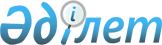 Об образовании избирательных участков
					
			Утративший силу
			
			
		
					Решение акима района Т.Рыскулова Жамбылской области от 20 октября 2015 года № 03. Зарегистрировано Департаментом юстиции Жамбылской области 26 октября 2015 года № 2812. Утратило силу решением акимата района Т. Рыскулова Жамбылской области от 14 декабря 2018 года № 01
      Сноска. Утратило силу решением акимата района Т. Рыскулова Жамбылской области от 14 декабря 2018 года № 01 (вводится в действие по истечении десяти календарных дней со дня его первого официального опубликования).
      В соответствии со статьей 23 Конституционного Закона Республики Казахстан от 28 сентября 1995 года "О выборах в Республике Казахстан" и статьей 33 Закона Республики Казахстан от 23 января 2001 года "О местном государственном управлении и самоуправлении в Республике Казахстан" аким района Т. Рыскулова РЕШИЛ:
      1.  Образовать избирательные участки на территории района Т.Рыскулова по согласованию с Жамбылской областной территориальной избирательной комиссией согласно приложению.

      2.  Признать утратившим силу решения акима района Т.Рыскулова от 20 февраля 2014 года № 2 "Об образовании избирательных участков" (зарегистрировано в реестре государственной регистрации нормативных правовых актов за № 2129 от 17 марта 2014 года, опубликовано 21 марта 2014 года в газете "Кулан Таны" № 23 (6960).

      3.  Контроль за исполнением данного решения возложить на руководителя аппарата акима района Умирзакова Муратбека Токсанбаевича.

      4.  Настоящее решение вступает в силу со дня государственной регистрации в органах юстиции и вводится в действие по истечении десяти календарных дней со дня его первого официального опубликования.


      "СОГЛАСОВАНО"
Председатель Жамбылской областной
территориальной избирательной комиссии
М. Сарыбеков
"20"10.2015 г. Избирательные участки и их границы района Т.Рыскулова
      избирательный участок № 328
      Границы: селы Кайынды, Согети, Мамай Кайындинского сельского округа.
      избирательный участок № 329
      Границы: селы Теренозек, Кокарық, Шолаккайынды Теренозекского сельского округа. 
      избирательный участок № 330
      Границы: село Акыртобе Акыртобинского сельского округа.
      избирательный участок № 331
      Границы: села Орнек, Салимбай Орнекского сельского округа.
      избирательный участок № 332
      Границы: селы Жарлысу, Сункайты Орнекского сельского округа.
      избирательный участок № 333
      Границы: село Малдыбай Акыртобинского сельского округа.
      избирательный участок № 334
      Границы: селы Юбилейное, Абылхайыр Новосельского сельского округа. 
      избирательный участок № 335
      Границы: село Алгабас Кумарыкского сельского округа.
      избирательный участок № 336
      Границы: селы Кумарык, Каракемер Кумарыкского сельского округа.
      избирательный участок № 337
      Границы: село Когершин Когершинского сельского округа.
      избирательный участок № 338
      Границы: село Косапан Когершинского сельского округа. 
      избирательный участок № 339
      Границы: село Кокдонен, станция Кумарык Кокдоненского сельского округа.
      избирательный участок № 340
      Границы: село Жаксылык Кокдоненского сельского округа.
      избирательный участок № 341
      Границы: Улицы С.Жамбылов, Жибек Жолы (№ 170-312 четная сторона, № 143-245 нечетная сторона), Желтоксан, М.Ауезов, Ш.Айманов, К.Сатпаев, Шонгер, Алматы, Сырдария, М.Отемисулы, Сембиев, Жангелдин, Сыпатай, Ш.Уалиханов, Н.Аденулы, Сухамбай, К.Датка (№133-153 нечетная сторона) села Кулан Куланского сельского округа. 
      избирательный участок № 342
      Границы: Улицы В.Метте, Исмаилов, А.Исаулы, Татибеков, Тлепов, К.Датка (№ 1/1-63 нечетная сторона, № 2-62 четная сторона), Жетису, Ш.Ултараков, Абай, Амангелды, переулок Амангелды, Тохабай, К.Асылов, Гагарина, Каратышканов, Толе би, переулок Толе би, Жибек Жолы (№ 60-166 четная сторона, № 93-141 нечетная сторона) переулок Жибек Жолы 1-6/2 села Кулан Куланского сельского округа.
      избирательный участок № 343
      Границы: Улицы Бектенбай, К.Датка (№ 64-114/2 четная сторона, № 65-133 нечетная сторона), Жумабекулы, Д.Оспанов, Алтынсарин, Жибек Жолы (№ 2-54 четная сторона, 3-45 нечетная сторана), М.Исбаев, Б.Абрайымулы, Кажымухан, К.Азирбаев, Т.Куанышбекулы, Дзержинский, Сарымолдаев,Фрунзе, А.Молдагулова, Рахманберди, Ш.Калкабай, Р.Медеулов, Новостройка села Кулан Куланского сельского округа.
       избирательный участок № 344
      Границы: село Каракат Куланского сельского округа.
      избирательный участок № 345
      Границы: село Абжапар Орнекского сельского округа.
      избирательный участок № 346
      Границы: селы Ебекши, Кокарык Абайского сельского округа.
      избирательный участок № 347
      Границы: село Каменка Каракыстакского сельского округа.
      избирательный участок № 348
      Границы: село Казах Каракыстакского сельского округа.
      избирательный участок № 349
      Границы: село Жалпаксаз Каракыстакского сельского округа.
      избирательный участок № 350
      Границы: село Тасшолак Каракыстакского сельского округа.
      избирательный участок № 351
       Границы: село Жанатурмыс и разъезд Монке Жанатурмыского сельского округа.
      избирательный участок № 352
      Границы: село Корагаты и железнодорожная станция Корагаты Корагатинского сельского округа.
      избирательный участок № 353
      Границы: селы Аккайнар, Тойкудык и Мамыртобе Корагатинского сельского округа. 
      избирательный участок № 354
      Границы: село Кызылшаруа Акбулакского сельского округа.
      избирательный участок № 355
      Границы: село Р.Сабденова Акбулакского сельского округа.
      избирательный участок № 356
      Границы: село Байтели Акбулакского сельского округа.
      избирательный участок № 357
      Границы: Улицы Т.Рыскулов, А.Райкулов, А.Ыбыраймулы, Т.Куанышбекулы, Четный парк, 2- Луговская, Ш.Егембердиулы, С.Аденулы, С.Есимулы (№ 1а-73 нечетная сторона, № 4-94 четная сторона), Кольцевая, Авиационная, Станционная, 2-ой микрорайон, К.Абикулов, Береговая, А.Даулетулы (1/1-27 обе стороны), Казарма, Заготскот, 1-ый переулок А.Райкулов, 2-ой переулок А.Райкулов, переулок С.Есимулы, переулок А.Ыбыраймулы села Луговой Луговского сельского округа.
      избирательный участок № 358
      Границы: Улицы А.Болыс, Пригородная, А.Казыбекулы, С.Адилулы, А.Нурмагамбетов, Р.Курымбаев, Пушкин, Семафорная, М.Маметова, Жамбыл, Алматы курылыс, Абая, Алатау, А.Даулетулы (№ 28– 65 обе стороны), С.Есимулы (№75-117 нечетная сторона, №100-134 четная сторона), Набережная, Коммунистическая, А.Исаев, Жабира, , Акжол, И.Плотников (№ 1-3/1 обе стороны) переулок Б.Абуталипов, переулок Жабира, переулок А.Болыс села Луговой Луговского сельского округа.
      избирательный участок № 359
      Границы: Улицы К.Ахметжанов, Лесхоз, С.Алимкулов, Степная, И.Плотников (№3/2-13/2 обе стороны), Жантели батыр, малый район Темиржолшы села Луговой Луговского сельского округа
      избирательный участок № 360
      Границы: Улицы Акмола, Астана, Ак жайык, Сары Арка, Костанай, Каспий, У.Акжолулы, О.Болысов, С.Садыков, А.Исаев, А.Шахабай, 1-2-ой переулок Шахабай, Ж.Умбетулы, Жамбыл, М.Маметова, Т.Смаилов, К.Конаров, Ниязалы села Кулан Куланского сельского округа.
      избирательный участок № 361
      Границы: войнская часть № 2035 на территории Кайындинского сельского округа.
      избирательный участок № 465
      Границы: Улицы А.Карсыбаев, С.Муканов, Т.Рыскулов, Панфилов, Уколов, С.Сейфуллин, Сулутор, переулок Сулутор, Тажиев, Тажибаев, Наурыз, Достық, Ертис, Зайсан, Энергетик села Кулан Куланского сельского округа.
					© 2012. РГП на ПХВ «Институт законодательства и правовой информации Республики Казахстан» Министерства юстиции Республики Казахстан
				
      Исполняющий обязанности акима района

М. Тлепов
Приложение к решению акима
района Т.Рыскулова № 3
от "20" октябрь 2015 года